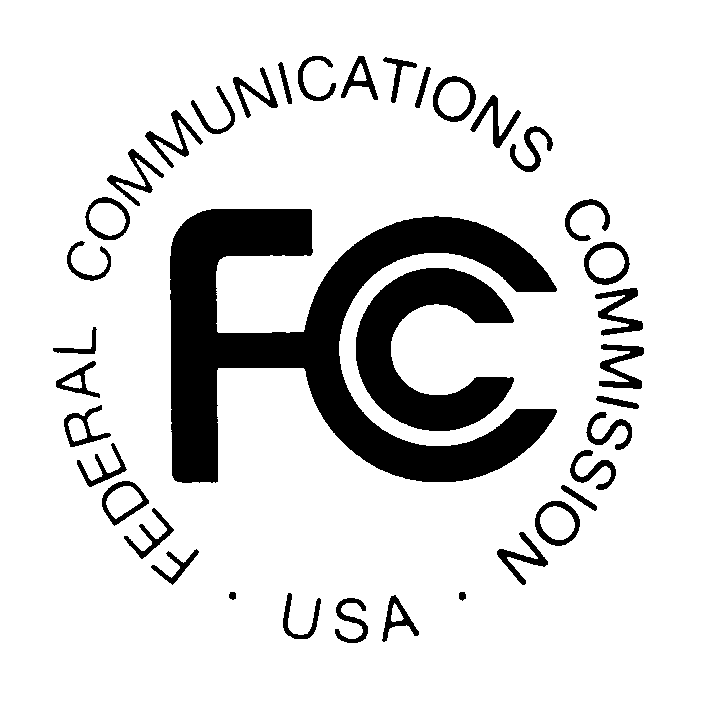 PUBLIC NOTICENews media information 202 / 418-0500TTY 202 / 418-2555Internet:  http://fcc.gov		Federal Communications Commission		445 12th St., S.W.		Washington, D.C. 20554				                                                                			DA 14-1705November 25, 2014PUBLIC SAFETY AND HOMELAND SECURITY BUREAU ANNOUNCESREGION 39 (TENNESSEE) PUBLIC SAFETY REGIONAL PLANNING COMMITTEES TO HOLD 700 MHZ AND 800 MHZ NPSPAC MEETINGSPR Docket 93-58 and WT Docket 02-378	The Region 39 (Tennessee) Public Safety Regional Planning Committees (RPCs) will hold two planning meetings on Wednesday, December 17, 2014.  Beginning at 8:00 a.m., the 700 MHz Public Safety RPC meeting will convene at the Tennessee Emergency Management Agency, 3041 Sidco Drive, Nashville, TN 37204 in the Suiter room.The agenda for the 700 MHz meeting (subject to change) includes:8:00 a.m. - Welcome 700 MHz Chair8:30 a.m. - Review of FCC Rule Changes pertaining to 700 MHz Band9:30 a.m. - Election of 700 MHz Chair10:00 a.m. - Motorola Trunking User Group (MTUG) Update10:30 a.m. - Open Forum11:00 a.m. to 1:00 p.m. LunchBeginning at 1:00 p.m., the 800 MHz Public Safety RPC meeting will convene at the same location.The agenda for the 800 MHz meeting (subject to change) includes:1:00 p.m. - Welcome by 800 MHz Chair1:05 p.m. - Update on Statewide Radio System1:30 p.m. - Update on Tennessee Valley Regional Communications System2:00 p.m. - Election of 800 MHz Vice-Chair2:30 p.m. - Update on Communications Unit Leader COML/COMT Program3:00 p.m. - Open Forum and Discussion by Members4:00 p.m. - DismissalBoth Region 39 RPC meetings are open to the public. All eligible public safety providers in Region 39 may utilize these frequencies.  It is essential that eligible public safety agencies in all areas of government, including state, municipality, county, and Native American Tribal be represented in order to ensure that each agency’s future spectrum needs are considered in the allocation process.  Administrators who are not oriented in the communications field should delegate someone with this knowledge to attend, participate, and represent their agency’s needs.All interested parties wishing to participate in the planning for the use of public safety spectrum in the 700 MHz and 800 MHz bands within Region 39 should plan to attend.  For further information, please contact:Jesse Griggs, ChairRegion 39 700 MHz and 800 MHz RPCsTennessee Department of Correction6406 Centennial Blvd.Nashville, TN 37209(615) 350-1930Fax (615) 253-6359Jesse.D.Griggs@tn.gov- FCC - 